037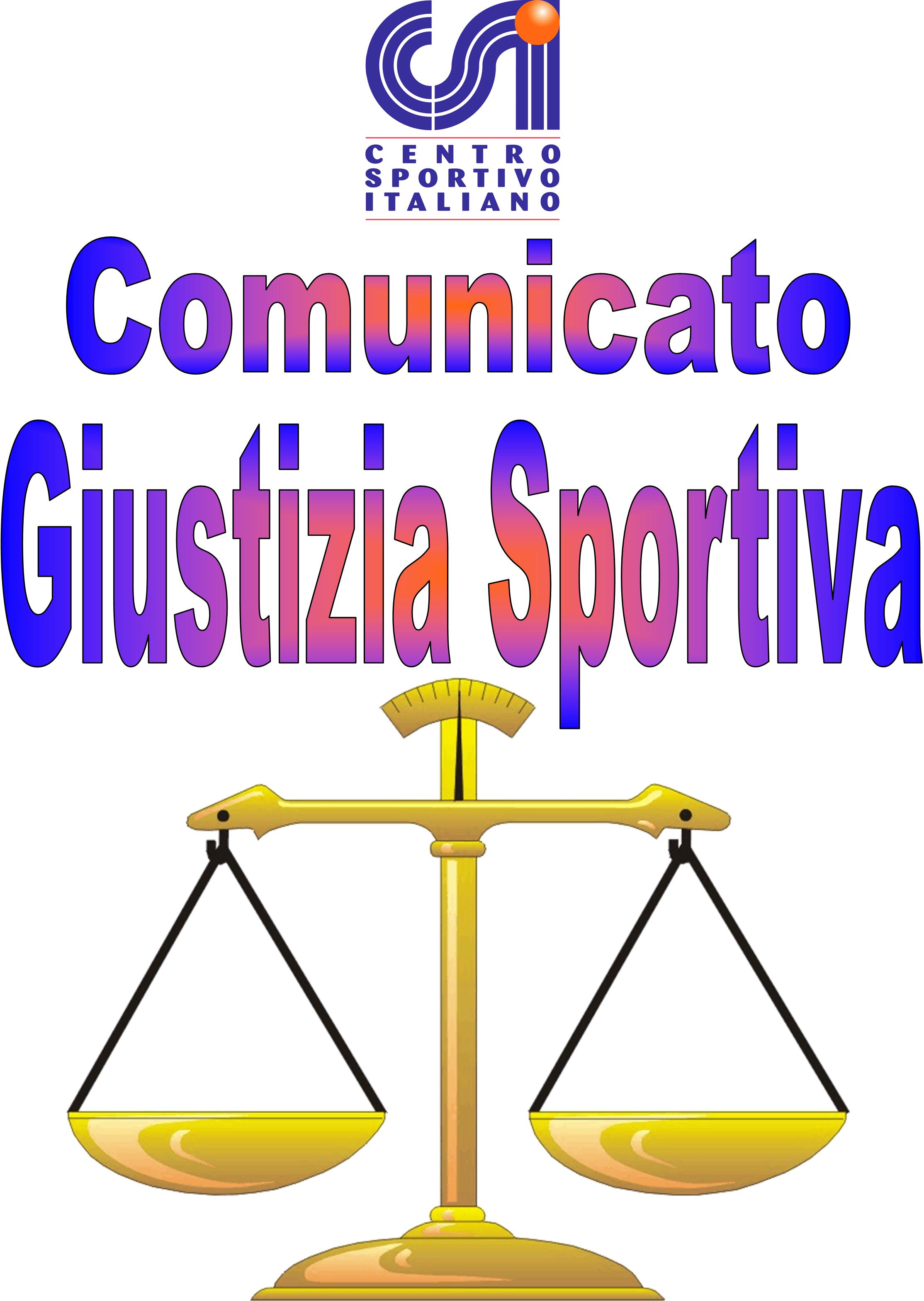 021Afr(Per Diffida).                          Comunicato Ufficiale nr. 07  DATA 28– 06- 2021                                     Calcio a 5 Terni LeagueRISULTATI CALCIO A 5PROVVEDIMENTI DISCIPLINARI CALCIO A 5 Ammenda di € 15,00 alla società “San Casciano” per ritardo inizio gara per ritardata consegna distinte.Ammenda di € 15,00 alla società “San Casciano” per non Conformità distinta di gioco.Ammenda di € 15,00 alla società “Old City” per mancanza doc. e tessera di 4 giocatori.CARTELLINO AZZURRONominativo:                                                                                                    SocietàGIOCATORI AMMONITINominativo:                                                                                                      SocietàFederico Sgrignani                                                                                             PanzathinaikosFran Guri                                                                                                            Real MadrinkRiccardo Tavoloni                                                                                              S.S GiuseppeLorenzo Brunetti                                                                                                 STASGIOCATORI ESPULSINominativo:                                 turni di squalifica                                             SocietàNiccolò Sposino                                         1                                                        Panzathinaikos(Somma Di Ammonizioni).Alessio Lanterna                                        3                                                         Libertas Tacito(Comportamento falloso in campo; espressioni offensive ed intimidatorie nei confronti del giudice di gara ).Francesco Poggiani                                    2                                                          S.G.Bosco (Comportamento falloso in campo; Aggravante di pericolosità).  Comunicato Ufficiale nr. 07  DATA 28 – 06- 2021                                        Calcio a 7 Terni LeagueRISULTATI CALCIO A 7PROVVEDIMENTI DISCIPLINARI CALCIO A 7 Ammenda di € 15,00 alla società “ASTORIA” per ritardato inizio gara per richiesta ritardo inizio gara.CARTELLINO AZZURRONominativo:                                                                                                    SocietàGIOCATORI AMMONITINominativo:                                                                                                      SocietàTommaso Lucidi                                                                                             Narni SqualoEmiliano Dodaj                                                                                              AstoriaMichael Ruggiano                                                                                          AstoriaLeonardo Salvini                                                                                            Team EnoLeonardo Pagnanelli                                                                                       Ponte AjaxGiacomo Zomparelli                                                                                       The Muru T.S.Matteo DeMuru                                                                                               The Muru T.S.Samuele Gentileschi                                                                                        Green ServiceDiego Laudizi                                                                                                 Green ServiceTommaso Sabatini                                                                                           Black EaglesElia Picciolini                                                                                                   Black EaglesAlessio Vagnozzi                                                                                             ScopenaghenDavid Castrica                                                                                                 TreppiediAlessandro Conti                                                                                              CampettoDiego Bassitto                                                                                                  CampettoGabriele Aimone                                                                                              CampettoThomas Quirini                                                                                                  CampettoGIOCATORI ESPULSINominativo:                                 turni di squalifica                                        SocietàSimone Virili                                                          1                                      Torre Orsina C.A.(Comportamento falloso in campo).Andrea Leonardi                                                 1                                  Green Service(Somma Di Ammonizioni).Samuele Gentileschi                                            1                                   Green Service(Somma Di Cartellini).Diego Bassitto                                                       1                                      Campetto(Somma Di Cartellini).                                                                                                                            Il Giudice sportivo054B Napoli Club Terni – ASD Castrum4 - 7055A Libertas Tacito – New Terni UTD3 – 4 V.P.D056A Terni Saint Germain – Real Madrink6 - 4 V.P.D057A Ares ca5 – Old City7 - 2 V.P.D058A White Devils – Stas Futsal10 - 5 V.P.D059B S.G.Bosco – S.S Giuseppe e Marco3 - 5 V.P.D060B Kospea – Conad Arca1 - 3061B Arcistufo – Oro & Argenti2 - 2062B Panzathinaikos – San Casciano4 - 9 V.P.D059A Golden Boys - Astoria4 - 7 V.P.D V.P.D060A Real Porcusporcu – Team Eno14 - 4 V.P.D V.P.D061A Treppiedi - Campetto4 - 4 V.P.D V.P.D062B Scopenaghen – Black Waves3 - 6 V.P.D V.P.D063B Panzchester City – Rivor Plate3 - 6064B Green Service – Black Eagles2 - 2 V.P.D V.P.D065A Leicesterni City – ASD Ferentillo Valnerina5 - 6066A Ponte Ajax – The Muru T.S.0 - 0 V.P.D V.P.D067B Narni Squalo – Torre Orsina Conad Arca1 - 1 V.P.D V.P.D